Please, don’t print this form out. Fill in table below in Word format. All fields are required!Information for visa processing has to be provided by a foreign applicant to a partner on the Russian side. To get a visa support invitation or the invitation letter the following information is needed for every person invited.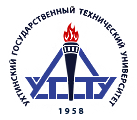 Ukhta State Technical University (USTU)VISA SUPPORT FORMSurnameFirst name (names)Your full name in Cyrillic writingIf known (for example, had Russian visas before or have a specific way to write it). This name will appear in your Russian visa.Date of birth (DD/MM/YY)Place of birth: country, region, cityCitizenshipPlace of permanent residence: country, region, cityPurpose of visit (study, teaching, internship, sport, culture, others – please, specify)Intended date of entry to RussiaNot earlier than 35 days from the date of filling this formIntended date of leaving RussiaIf knownA source of financing (self-financing, a program, fund, project, please specify)Cities or places in Russia to be visited, including transit cities (Moscow-Ukhta)In the consulate of which city (and country) are you going to receive your visa?Your contact information: full home address, cellphoneE-mail address to send the electronic invitationThe chosen study course (for study only)Here you can find a list of our programs: http://en.ugtu.net/degree-programsDo you need to take preparatory Russian language course? (for study only)Be informed: all courses are in the Russian Language! If you don’t know Russian you have to attend the preparatory course before!Place of work (company name, full address, website) and current positionOnly if you have a job currentlyDate and time of filling this formBy filling in and sending this form I allow USTU to use my personal data to process it in order to prepare an invitation and necessary documents for the purpose of my stay in Russia. I confirm that the information provided in this form is accurate and fully correct.By filling in and sending this form I allow USTU to use my personal data to process it in order to prepare an invitation and necessary documents for the purpose of my stay in Russia. I confirm that the information provided in this form is accurate and fully correct.